                OBEC     T E K O V S K Ý   H R Á D O K 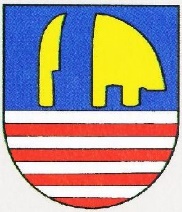                                935 51 Tekovský Hrádok 126                     OZNÁMENIEV súlade s § 170 odsek 1 zákona č.180/2014 Z.z. o podmienkach výkonu volebného práva a o zmene a doplnení niektorých zákonov Vám oznamujeme, že doručenie oznámenia o delegovaní člena a náhradníka do miestnej volebnej komisie možno doručiť:v listinnej forme na adresu: Obec Tekovský Hrádok, Tekovský Hrádok 126, 935 51v elektronickej forme na e-mailovú adresu: tek.hradok@stonline.skv termíne do  11.septembra 2018V Tekovskom Hrádku, dňa 30.8.2018                                                                                                  Vojtech Ožvald                                                                                     starosta obce